 BULLETIN D’ADHESION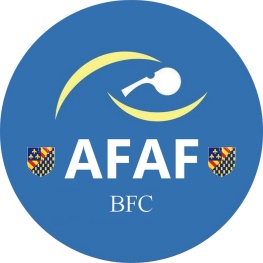 AFAF Bourgogne / Franche-Comté      Vous pouvez faire régler la cotisation ou être remboursé par votre club PRIX D’ADHESIONS :    Arbitres en activité : 35 €          Officiels : 25€          Sympathisants ou ex-arbitres : 20€  (Chèque libellé à l’ordre de l’AFAF à vos responsables adhésions habituels en SD, ou directement à AFAF - Antoine BOILEAU - 6b rue des âges 25390 Loray Bulletin à retourner :Par courrier, accompagné de votre chèque (voir tarif de votre adhésion) ou à remettre en main propreAdhésion en ligne: www.afaf-bfc.fr/adhesion/Le paiement en espèces est possible, renseignez-vous vers vos correspondants.NOM :Prénom :Adresse :CP + Ville :Téléphone fixe : Téléphone mobile : Adresse e-mail :Date de naissance :Club :LA COTISATION DE 35 Euros vous offre :- VOTRE PROTECTION JURIDIQUE EN CAS D’AGRESSIONS DEVANT LES TRIBUNAUX AVEC NOS AVOCATS EXPERIMENTES ET UN SOUTIEN EN COMMISSION DE DISCIPLINE- la SOLIDARITE en cas de problèmes GRAVES survenus chez un arbitre ou sa famille- Une participation à des articles de sport et d’arbitrage à des prix défiant toute concurrence- Une participation aux sorties organisées par votre amicale ou la section régionale- Une indemnité journalière 10€/jr en cas de blessure accidentelle sur un match et de longue indisponibilité (preuves médicales à l’appui)- Un cadeau par saison à chaque adhérent venant aux réunions (t-shirt, serviettes, accessoires d’arbitrage, etc…)- Le tarif adhérent pour la soirée des trophées. Prenez votre place sur : www.afaf-bfc.fr/soiree-des-trophees/ Les Réunions Mensuelles avec les arbitres de district, ligue, et FFF ou vous pourrez :Travailler en commun les lois du jeu, avec des vidéos récentes, autour d’ateliers préparés par les amicalistes.Rencontrer les collègues arbitres, les membres de la commission d’arbitrage dont les Membres sont amicalistes.Participer à des manifestations (loto, soirées, tournoi de foot, …)Avoir un suivi par le parrainage des Arbitres et les fidéliser.Participer à des tombolas ou initiatives avec différents lots à gagner, places pour des matchs de ligue 1, etc…Retrouvez toutes les informations utiles sur notre nouveau site : www.afaf-fbc.frEt sur Facebook : AFAF BFC – arbitresbfcDocument mis à jour le 15/07/2021 